6 классТема урока:                                                                                                   «Плосковыемочная резьба. Техника выполнения контурной  резьбы».                                                                                 (Слайд№1)Образовательная задача:  ознакомить учащихся с плосковыемочной резьбой и техникой выполнения контурной резьбы; Воспитательная задача:   воспитание культуры труда;Развивающая задача:  развитие точности  и самостоятельности при выполнении резьбы.Оборудование: мультимедийная презентация, учебная доска 200х100х20, резец-косяк, измерительный инструмент, рабочая тетрадь, технологическая  карта.Тип урока: комбинированный.Время проведения: 90 минут.                                                         Ход урока:Организационная часть- 3мин.Проверить готовность учеников к уроку, сообщить тему, цель и план проведения занятия:                                                     Объяснение нового материала -   20  мин.Учитель начинает с рассказа об использовании древесины.                                                                                Дерево - одно из чудес природы, с которым связана вся история человечества. Это среда обитания, это кров и пища. Всё, что создавал человек из дерева и древесины - имело практическое и прикладное значение.                                                                                                                                                  Из древесины возводились крепостные, дворцовые и культовые сооружения, строились жилища;  изготавливались бытовые предметы, мебель, орудия труда, транспортные средства, игрушки, сувениры (слайд №2).                                  Из дерева изготавливались домовая утварь :  ложки, чашки, ковши, корыта; украшались интерьер и декор дома.                                                                                                    Много веков существует резьба по дереву, появляются новые направления, виды и подвиды резьбы. Самой распространенной и доступной является плосковыемочная резьба и её подвиды  (слай№3). 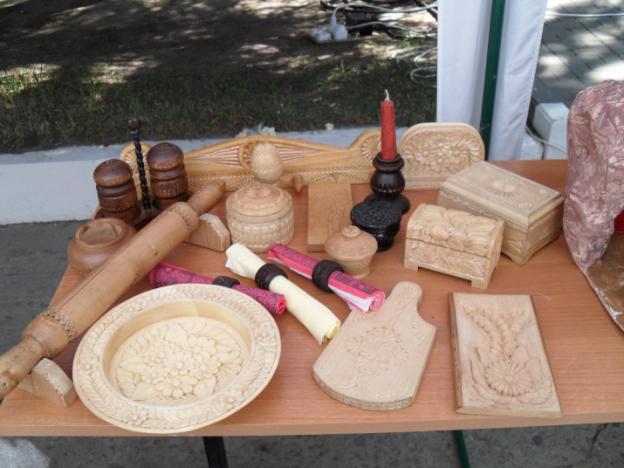 Плосковыемчатая               контурная     геометрическая       скобчатая     морщинистая                                                                                                                                  Наиболее доступной для исполнения является контурная резьба - это резьба линий различной :                                                                                                                        а/формы;   б/ширины; в/глубины   (слайд №4).Учащимся предлагается записать и зарисовать это в рабочей тетради.                        С  помощью данных линий  можно выполнять  геометрический  и растительный орнаменты, как на чистой  так и на тонированной заготовках . (слайд №5). 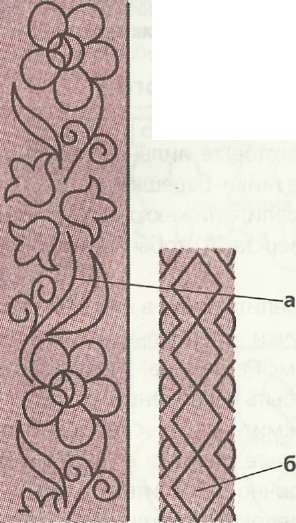 Материалом для резьбы может служить древесина лиственных пород (желательно мягких) : липа, осина, ольха, тополь.                                             Основными инструментами для выполнения контурной резьбы являются :   а/нож-косяк; б/стамеска-уголок; в/ стамеска полукруглая; (слайд №6)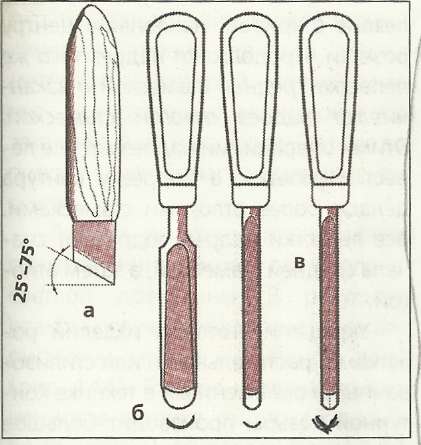 Учащиеся зарисовывают и записывают в тетрадь.                                                   После этого учитель знакомит учащихся с названиями ножа-косяка                                      (слайд №7).   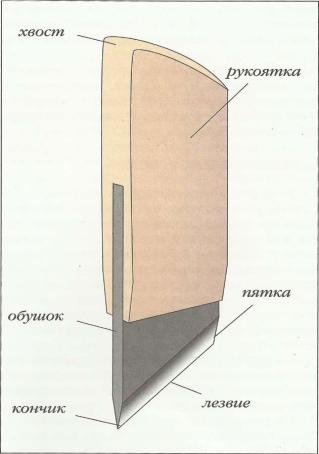                                                                                                                                       Учащиеся зарисовывают и записывают в тетрадь названия ножа-косяка.  Следующим  этапом урока является знакомство с правилами  безопасной работы  при выполнении контурной резьбы.                                                                      1. При резьбе закрепите заготовку в удобном и безопасном    для работы положении .                                                                                                                              2.Не держать левую руку в зоне  резания.                                                                    3.Не прилагать больших усилий  при резании резцом.                              4.Свободные режущие инструменты  располагайте на рабочем месте справа лезвием от себя.                                                                                                          5.Не ходите по мастерской с режущим инструментом.                                                 6.Закончив работу, уберите инструменты и рабочее место.    III. Проведение физминутки (1 мин.)                                                                                  1. Развести пальцы и с силой их сжать (5раз ).                                                                        2. Поочередно поморгать глазами (5раз).                                                                                        3. Складываем ладошки вместе и с силой разжимаем, оставляя пальцы соединенными (5 раз).    Отдохнули, продолжаем работать.                                              IV. Практическая работа-   55 минут.                                                             Класс делится на бригады по 4 человека. Бригадирами назначаются учащиеся, владеющие навыками рисования и черчения. У каждого учащегося  на столе   лежит технологическая карта, по которой  проводят разметку учебной заготовки.                                                                                                                       V. Физминутка  -1 мин.                                                                                                               1.Складываем ладошки вместе и с силой разжимаем, оставляя пальцы соединенными (5 раз).    Отдохнули, продолжаем работать.                                            2.  Зажмурим глаза, просчитаем до  трёх. Откроем. Сделаем так три раза.                                         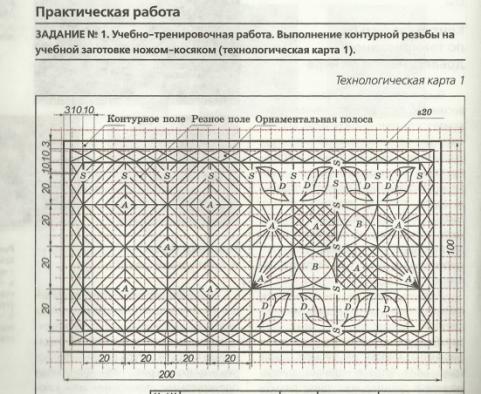 Те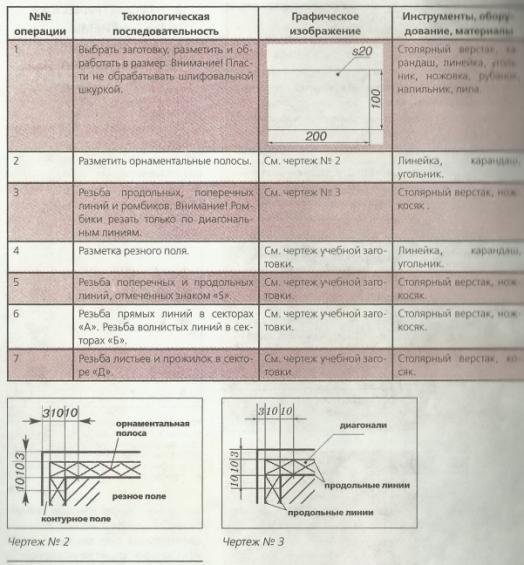 Бригадиры  помогают членам бригады в выполнении разметки. Учитель вызывает к своему рабочему месту учащихся  1 бригады: рассказывает  о приёмах резьбы ножом-косяком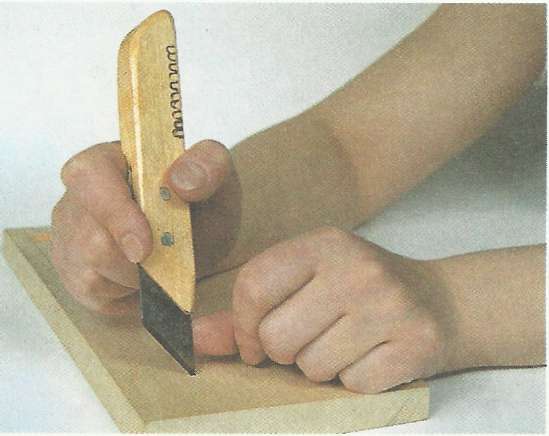 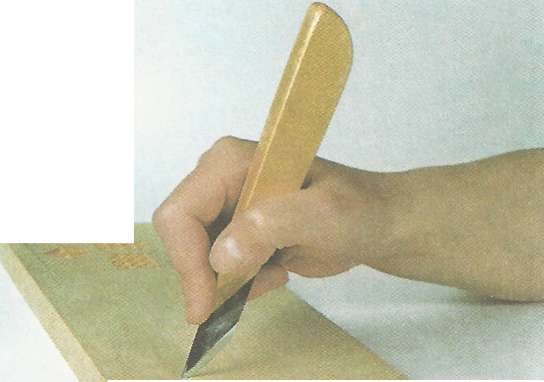 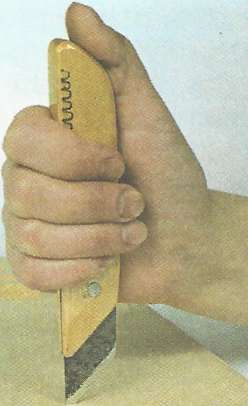 После этого учащиеся 1  группы приступают к резьбе .                                                 Учитель вызывает вторую  группу   и  после объяснения  учащиеся второй группы выполняют задание. В процессе самостоятельной работы учитель периодически следит за соблюдением культуры труда , приёмами работы, выполнением правил безопасности  труда.V. Подведение итогов -    10  мин.Бригадиры  вместе с членами бригады анализируют выполненные работы, выбирают лучшие   и худшие и передают учителю. Учитель указывает на недостатки и достоинства  работ и проводит оценку.VI.   Домашнее задание – 2 мин.§ 13.   И назначение дежурных по  мастерской.Литература.1.Матвеева Т.А. Мозаика и резьба по дереву: Учебник для сред. ПТУ-3-еизд., перераб. и доп. -М. -Высшая шк., 1985. 2. Балашов К.В. Резьба по дереву.       -М.: ОООТД  «Издательство Мир книги»,2010.                                                       3.Серикова Г.А. Секреты резьбы по дереву -М. :Издательство :                        «Центр полиграф , 2011.                                                                                                         4.Глозман А.Е.,  Глозман  Е.С. Школа резьбы по дереву. М. Эксмо  2009.                                                                                                                  5.Логачёва Л.А.Основы мастерства резчика по дереву. Издательство: «Народное творчество» 2007.                                                                                                        6.Беннет Г. Резьба по дереву: кельтские мотивы.  Практическое руководство/Перевод с англ. - М.: Издательство «Ниола- Пресс.,2007.                           -140с.:ил.